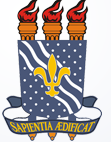 UNIVERSIDADE FEDERAL DA PARAÍBACENTRO DE CIÊNCIAS HUMANAS, LETRAS E ARTES           COORDENAÇÃO DO CURSO DE CIÊNCIAS SOCIAISREQUERIMENTO DE DIPLOMA DE GRADUAÇÃOÀ Sub-coordenação de Cadastro Escolar/CODESC/PRGVenho requerer de Vossa Senhoria  a   emissão  da  1ª  via  do  Diploma de Graduação, conforme memorando circular nº143/2016- PRG, do curso  de  Ciências Sociais dos seguintes alunos:Nestes termos,Pede e aguarda deferimento.João Pessoa, ______ / ______ / ______.___________________________________________________________Assinatura do(a) requerenteANEXAR:1. ( )  Cópia da ata da colação de Grau.2. ( ) Nada consta da Biblioteca centralMATRÍCULAALUNOSHabilitação